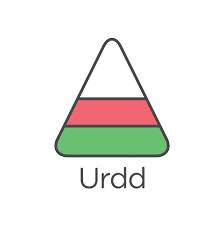 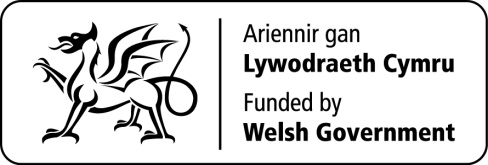 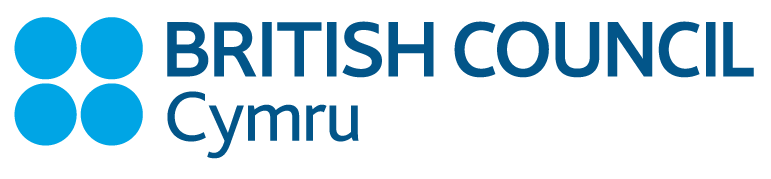 Ysgoloriaeth Urdd Gobaith CymruE-bostiwch y ffurflen gais at Dai Bryer isod erbyn 13 Ebrill 2017 Dyddiad Cyfweld Skype - 18 Ebrill 2017daibryer@urdd.orgBydd disgwyl i chi fod yng Nghymru ar gyfer Eisteddfod yr Urdd Pen-y-Bont ar Ogwr, Taf ac Elai ar Fai 27ain. Bydd y cynllun yn eich cefnogi am 7 wythnos yng Nghymru.Enw a chyfeiriad dau ganolwr.  (Disgwylir i un canolwr fod yn gyn-diwtor/athro Cymraeg arnoch)
1.					2.Ni chaniateir i unrhyw berson dan 18 oed ddod i Gymru ar Ysgoloriaeth Urdd Gobaith Cymru.Bydd disgwyl i chi dalu am gostau teithio i Fuenos Aires am gyfweliad fisa ynghyd â chostau teithio i Fuenos Aires er mwyn hedfan i Brydain.Byddwch yn derbyn lwfans wythnosol o £60 yr wythnos ar gerdyn Travelex. Bydd Urdd Gobaith Cymru yn trefnu llety ar eich rhan.  Mae’n bosib bydd rhaid i chi ddefnyddio trafnidiaeth gyhoeddus i gyrraedd eich lleoliad a disgwylir i chi ddefnyddio eich lwfans o £60 i dalu am hyn.Unwaith y byddwch wedi derbyn eich lle eich cyfrifoldeb chi yw trefnu a talu am hediad o Buenos Aires i’r Deyrnas Unedig ac i wneud cais am fisa Tier 4. Dylech wneud hyn gynted â phosib. Gall cais am fisa gymryd tua mis i’w brosesu. Ni fydd eich fisa Tier 4 yn caniatau i chi deithio tu allan i’r Deyrnas Unedig. Bydd disgwyl i chi dalu am eich Fisa cyn dod i Gymru.Bydd disgwyl i chi wneud cais am fisa o fewn wythnos ar ôl i chi gael eich derbyn. Disgwylir i chi fynychu sesiwn briffio gan ein staff ym Mhatagonia cyn i chi adael a fydd yn rhoi’r holl wybodaeth i chi ac yn eich paratoi ar gyfer eich ysgoloriaeth. Eich cyfrifoldeb chi yw trefnu yswyriant teithio i’r Deyrnas Unedig.Bydd rhaid i chi hysbysu Dai Bryer eich bod wedi cyrraedd yn ôl i Batagonia yn ddiogel, a dangos copi o stamp ar y pasbort fel tystiolaeth eich bod wedi gadael y wlad.Ar ôl dychwelyd i Batagonia, bydd disgwyl i chi anfon adroddiad o’r Daith ynghyd â Chynllun Gweithredu ar gyfer y flwyddyn nesaf at Dai Bryer. Bydd gofyn i chi wedyn anfon adroddiadau cynnydd 6 mis a blwyddyn ar ôl eich Ysgoloriaeth. Os ydych o dan 21 oed mae angen llofnod eich tad a'ch mam neu’r sawl sy’n gyfrifol amdanoch chi.E-bostiwch y ffurflen gais at y swyddog isod erbyn 13 Ebrill 2017 Dyddiad daibryer@urdd.orgCynhelir y cyfnod gwirfoddoli yng Nghymru rhwng 27 Mai 2017 ac 15 Gorffennaf 2017Am fwy o wybodaeth ewch i www.urdd.cymruCais Gwirfoddoli yng Nghymru gyda'r UrddCais Gwirfoddoli yng Nghymru gyda'r UrddCais Gwirfoddoli yng Nghymru gyda'r UrddCais Gwirfoddoli yng Nghymru gyda'r UrddCais Gwirfoddoli yng Nghymru gyda'r UrddCais Gwirfoddoli yng Nghymru gyda'r UrddCais Gwirfoddoli yng Nghymru gyda'r Urdd1. Manylion Personol1. Manylion Personol1. Manylion Personol1. Manylion Personol1. Manylion Personol1. Manylion Personol1. Manylion PersonolTeitlEnwEnwCyfenwE-BostE-BostRhif FfônRhif Ffôn SymudolRhif Ffôn SymudolCyfeiriad PresennolRhif Pasbort  Rhif Pasbort  Rhif Pasbort  Rhif Pasbort  Rhif Pasbort  Y dyddiad mae’r pasbort yn dod i ben Y dyddiad mae’r pasbort yn dod i ben Y dyddiad mae’r pasbort yn dod i ben Y dyddiad mae’r pasbort yn dod i ben Y dyddiad mae’r pasbort yn dod i ben Manylion cyswllt mewn argyfwng Manylion cyswllt mewn argyfwng EnwManylion cyswllt mewn argyfwng Manylion cyswllt mewn argyfwng PerthynasManylion cyswllt mewn argyfwng Manylion cyswllt mewn argyfwng CyfeiriadManylion cyswllt mewn argyfwng Manylion cyswllt mewn argyfwng Rhif FfônManylion cyswllt mewn argyfwng Manylion cyswllt mewn argyfwng Rhif Ffôn SymudolManylion cyswllt mewn argyfwng Manylion cyswllt mewn argyfwng E BostOes gennych unrhyw gyflwr meddygol gall effeithio ar eich cyfnod Ysgoloriaeth?Oes gennych unrhyw gyflwr meddygol gall effeithio ar eich cyfnod Ysgoloriaeth?Oes gennych unrhyw gyflwr meddygol gall effeithio ar eich cyfnod Ysgoloriaeth?Os oes, rhowch fanylion Os oes, rhowch fanylion Os oes, rhowch fanylion Os oes, rhowch fanylion Os oes, rhowch fanylion Os oes, rhowch fanylion Os oes, rhowch fanylion 2. Addysg a ChymwysterauRhowch fanylion am y cyrsiau Cymraeg yr ydych wedi eu mynychu a pha athrawon a fu yn eich dysgu:	Pa gwrs (os ydych ar gwrs) ydych yn ei fynychu ar hyn o bryd a phwy ydy eich athro/athrawes Cymraeg? Pam ydych eisiau gwirfoddoli gyda phlant a phobl ifanc yng Nghymru?Pa ddefnydd a fyddwch yn ei wneud o'r Gymraeg ar ôl dychwelyd i Batagonia?Nodwch yn union sut rydych chi'n bwriadu cyfrannu at fywyd Cymraeg y Wladfa ar ol dychwelyd gan gofio y bydd disgwyl i chi gyfrannu at y dosbarthiadau/gweithgareddau Cymraeg gyda phlant a phobl ifanc yn eich ardal chi? Cyn i chi gael eich derbyn bydd angen i chi gytuno gyda Swyddogion y Cynllun yn Y Wladfa pa waith yn union wnewch chi ar ôl cwblhau’r cyfnod yng Nghymru. Dylid nodi bod y Cynllun yn cadw’r hawl i ofyn am gostau ac ati’n ôl os nad yw ymgeiswyr llwyddiannus yn cadw at y cytundeb hwn. NODWCH Y PWYNTIAU GWEITHREDU ISOD OS GWELWCH YN DDA GYDAG AMSERLEN AR GYFER EU CYFLAWNI.3. Gwybodaeth Ychwanegol3. Gwybodaeth Ychwanegol4. CanolwyrStatws:                                                                                    E-bost:                                                                      Rhif ffôn:                                                                                   Statws:                                                                                     E-bost:                                                                       Rhif ffôn:                                                                                   5. Rheolau a Chanllawiau 6. Llofnod (yr wyf yn tystio fy mod wedi darllen y Rheolau a Chanllawiau)Llofnod:Dyddiad:Llofnod tadLlofnod mamEnwEnw